РЕГЕОНАЛЬНЫЙ ЧЕМПИОНАТ «АБИЛИМПИКС» 2023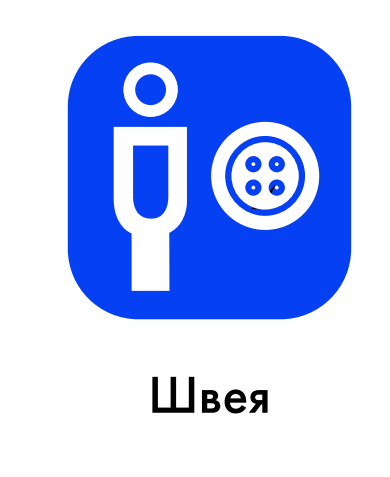 Описание компетенции.Актуальность компетенции.Профессия швеи является одной из древнейших в мире. Фактически она появилась вместе с развитием человека. Для защиты от холода первобытные люди своими руками соединяли вместе куски шкур и кожи убитых животных. Со временем в племенах эту работу стали выполнять женщины, ожидая мужчин с охоты.Испокон веков умение шить считалось неотъемлемым качеством женщины – хорошей жены, хозяйки и хранительницы очага. А со временем это умение выросло в профессию, способную обеспечить женщине и ее семье достойное будущее. Первая швейная фабрика появилась в XIX веке, и сразу профессия швеи стала востребованной. Востребована она и в наши дни.Швея — специалист, в обязанности которого входит создание разного рода швейных изделий (одежда, обувь, изделия из кожи, чехлы, головные уборы и другие аксессуары)	с	использование	специализированного	оборудования.	Профессия подходит тем, кого интересует мировая художественная культура и труд, и хозяйство. Профессия швея предполагает работу на фабриках легкой промышленности, в ателье и салонах, ремонтных мастерских, отделах тканей в магазинах и других заведениях, где шьются различные изделия (одежда, белье, головные уборы, шторы, сумки, чехлы и т.д.). В зависимости от специфики производства швеи могут работать с тканями и трикотажем, кожей, мехом, войлоком и другими материалами. В отличие от портных, швеи выполняют только операцию пошива, то есть соединения междусобой частей изготавливаемой одежды. И если более универсальный работникв ремонтной мастерской может шить (ушивать, перешивать) весь костюм, то швея мотористка на фабрике отвечает только за одну операцию, например, втачивает рукава рубашки. Такой подход обеспечивает высокую производительность труда.Профессии, по которым участники смогут трудоустроиться после освоения данной компетенции.В таких специалистах нуждаются специализированные большие фабрики, мелкие частные фирмы и ателье, салоны домашнего декора. Чаще всего представителей этой профессии можно встретить на крупных предприятиях массового производства, где изготавливается самая различная продукция. В этот перечень входят: одеяла, постельное и столовое белье, шторы, сумки, кошельки и другие текстильные изделия.Чтобы стать швеей, нет необходимости в высшем образовании. Чаще всего на эту профессию учат в средних специальных учебных заведениях по специальностям "оператор швейного оборудования" или "оператор вязальношвейного оборудования".Профессиональный стандарт Швея.Требования к квалификации.Конкурсное задание.Краткое описание задания.Задание по компетенции «Швея» рассчитано на выявление у людей с ограниченными возможностями здоровья особого интереса к будущей профессии/специальности, профессиональных способностей и навыков, необходимых для дальнейшей самореализации в жизни, как индивидуального предпринимателя, работающего на заказ или в сфере услуг.Школьники:задание состоит из 1 модуля;общее время выполнения 3 часа;-в ходе выполнения конкурсного задания необходимо изготовить женскую блузу прямого силуэта с цельнокроеными рукавами и воротником, переходящем во втачную планку.Структура и описание конкурсного задания.2.3.	Последовательность выполнения задания.Участнику необходимо изготовить женскую блузу в соответствии с заданием и выданному крою. В день выполнения задания главный эксперт может внести изменения, но не более 30% в конкурсное задание.Всем участникам предоставляется одинаковый набор материалов и инструментов.Блуза должна отвечать следующим требованиям:соответствовать заданным параметрам в соответствии с конкурсным заданием;все срезы изделия должны быть обработаны;после изготовления изделия, участник должен одеть готовое изделие на манекен.Особые указания:Каждому участнику при себе необходимо иметь: фартук, косынку или ободок, резинку для волос, удобную сменную обувь. Всем участникам предоставляются одинаковый набор деталей кроя, из одной и той же ткани, одинаковое оборудование и инструменты. Для обеспечения равных условий участникам запрещается использовать на площадке иное оборудование и материалы и инструменты, кроме тех, что предоставлены организаторами.В соответствии с медицинскими показаниями участникам может быть разрешено использовать необходимое оборудование – дополнительные источники освещения, увеличивающие линзы и т.п. Всё должно быть заранее согласовано с экспертами.Категория: школьники.Изготовление блузы: время выполнения задания 3 часа.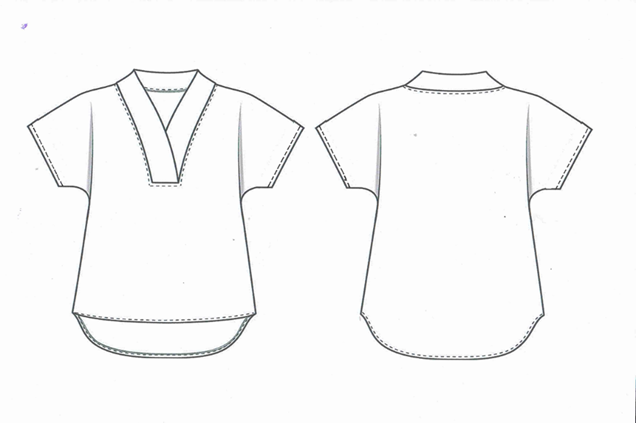 Рисунок 1 – Технический рисунок женской блузы.Спецификация основных и прокладочных деталей кроя женской блузы (рисунок 1).Технологическая последовательность изготовления блузы (рисунок 1).Примечание: Выбор приемов обработки и последовательности выполнения работ остается за выбором участников.                 2.4. 30% изменение конкурсного задания.В конкурсном задании главный эксперт может внести изменения, но не более30%.В категории «Школьники» возможно изменение:-изменить 1 узел обработки с добавлением дополнительных деталей кроя;-изменить способ обработки соединительных швов;-изменить способ обработки краевых швов;-изменить наличие и ширину отделочных швов;-уменьшить количество усложняющих элементов.	Критерии оценки выполнения заданияКатегория участников: «Школьники».Категория: школьники. Изготовление женской блузы.Перечень используемого оборудования, инструментов и расходных материалов.Категория участников «школьники».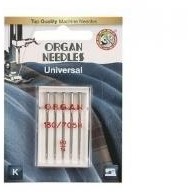 Примечание: Указанная модель швейного оборудования рекомендована для проведения чемпионата, но в рамках проведения чемпионата в очно-дистанционном формате, может отличаться.4.Схемы оснащения рабочих мест с учетом основных нозологий. 4.1Минимальные требования к оснащению рабочих мест с учетом всех основных нозологий.5.Схема застройки соревновательной площадки.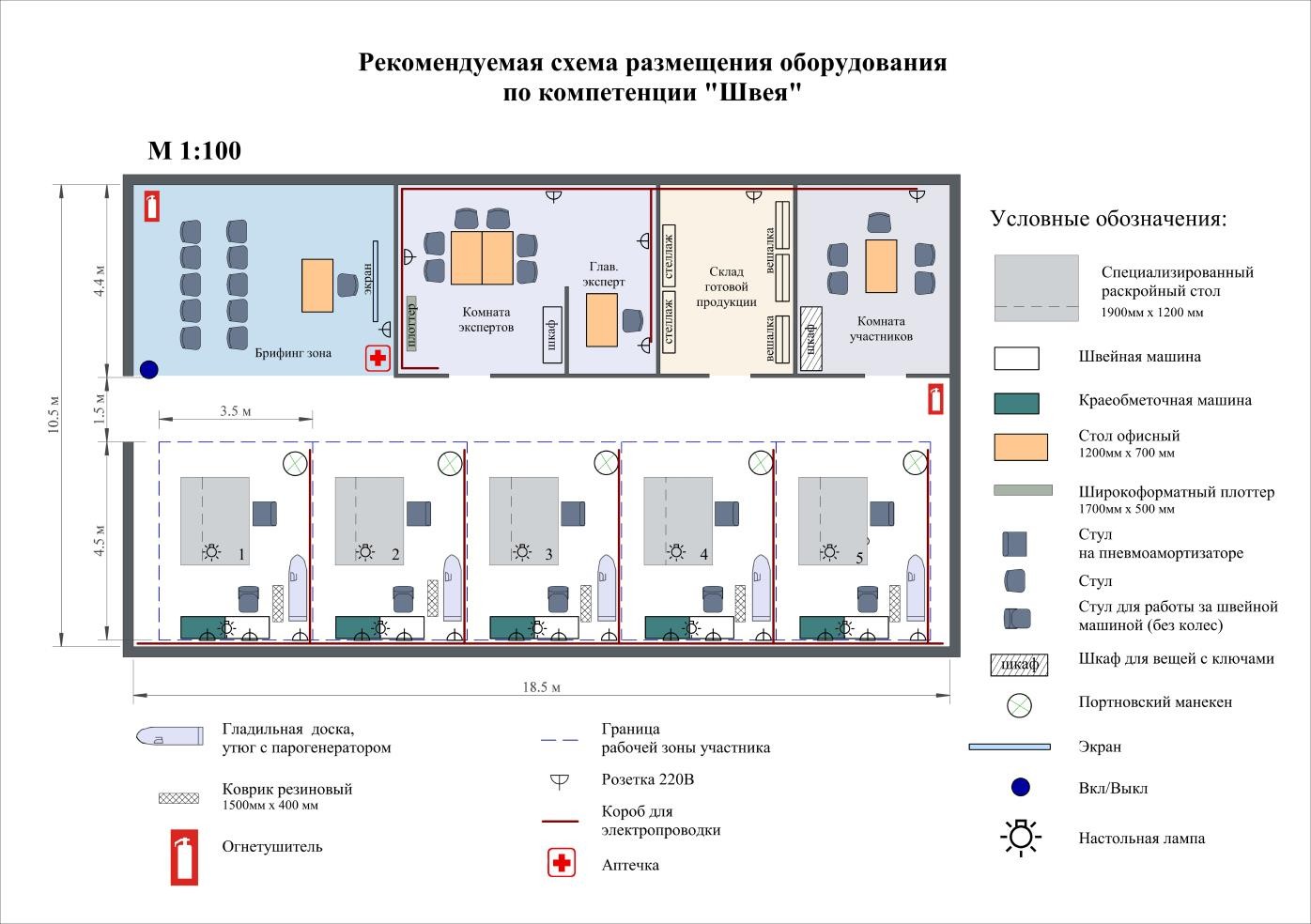 Требования охраны труда и техники безопасности.Перед началом работы конкурсант должен:-проверить перед использованием СИЗ их исправность, отсутствие внешних повреждений;-застегнуть пуговицы спецодежды, волосы подобрать под головной убор;-проверить достаточность освещенности рабочего места и подходов к нему, отсутствие слепящего эффекта;-проверить наличие инструмента, приспособлений и материалов;-все детали кроя, изделия и инструменты расположить на рабочем месте в порядке, удобном для работы;-проверить режущую часть ножниц, должна быть правильно произведена заточка; -осмотреть стул и проверить его устойчивость.Перед началом работы на швейных машинах, оверлоках и другом швейном необходимо:-визуальным	осмотром	проверить	отсутствие	повреждений	швейного оборудования, целостность питающих кабелей, штепсельных соединений;-при отключенном электропитании привода швейного оборудования убедиться установлена ли лапка с предохранителем от прокола пальцев, убедиться имеются ли ограждения на вращающихся частях швейной машины;-перед выполнением пробной операции, удалить шпульный колпачок и игольную нитку;-убедиться в исправности пускового устройства и правильности направления вращения маховика;-убедиться в отсутствии посторонних лиц в рабочей зоне.Во время выполнения пробной операции, при заметных изменениях в работе швейного оборудования, сразу отключить двигатель привода, доложить непосредственному руководителю (эксперту) и до устранения всех неисправностей к работе не приступать.Перед началом работы на электропаровых утюгах с подключенным парогенератором:-визуальным осмотром проверить изоляцию утюга, штепсельной розетки и вилки, наличие и исправность подставки, пульверизатора, диэлектрического коврика;-во время выполнения пробной операции, при заметных изменениях в работе электропарового утюга и парогенератора, сразу отключить оборудование от электросети, доложить непосредственному руководителю и до устранения неисправностей к работе не приступать.Техническое обслуживание, ремонт, наладка проводится только специально обученным персоналом.Требования по охране труда при выполнении ручных работ. При выполнении работ конкурсант обязан:- выполнять работу согласно технологическому процессу;-при работе с иглой пользоваться наперстком;-обрезку нитей производить ножницами;-в течение всего рабочего дня содержать рабочее место в чистоте и порядке, не загромождать проходы полуфабрикатами и готовыми изделиями;-работать при достаточности освещения на рабочем месте;-не допускать к рабочему месту посторонних лиц;-при выполнении ремонта одежды осмотреть карманы, лацканы и т.д. во избежание травм оставленными в одежде острыми предметами;-прежде чем стачивать изделие, необходимо проверить, не оставалось ли в ткани булавки или иголки.Швее не допускается:-отвлекаться и отвлекать других работников посторонними разговорами;-класть ручной инструмент (ножницы и т.п.) и приспособления в карман;-оставлять иглы, ручной инструмент на изделии при временном прекращении работы; -производить обрыв нити лезвием, зубами.При работе на швейных машинах, оверлоках и другом швейном необходимо:-пускать машину плавным нажатием на педаль; -подачу материала к иглодержателю производить равномерно, без рывков, прошивать утолщенные места на пониженных оборотах (так как игла может сломаться и поранить);-прокладывая строчку, изделие придерживать двумя руками по обе стороны от иглы во избежание попадания пальцев рук под иглу;-заправку верхней и нижней нити, смену иглы, смазку швейной машины производить только при выключенном электродвигателе, сняв ногу с пусковой педали;-при замене иглы убедиться в надежности ее крепления;-постоянно следить за креплением нажимной лапки и в случае ослабевания закрепить ее.Необходимо отключить выключатель питания или полностью отключить швейное оборудование из электросети при:-заправке нитки в иголку или замене шпульки;-замене иглы, лапки, игольной пластины и других деталей; -ремонте или наладке;-оставлении (даже на короткое время) рабочего места;При работе на швейных машинах, оверлоках и другом швейном оборудовании не допускается:-наклоняться низко к швейному оборудованию во избежание захвата ею волос и головного убора;-тормозить или ускорять швейное оборудование рукой за маховое колесо;-касаться иглы на ходу машины;-бросать на пол отработанные или сломанные иглы;-открывать, снимать ограждающие устройства и приспособления;-класть	около	вращающихся	частей	швейного	оборудования	ручной инструмент и посторонние предметы;-использовать затупленную или искривленную иглу.При работе на электропаровых утюгах с подключенным парогенератором конкурсант обязан:-работать осторожно, во избежание ожогов, порчи изделий и возникновения загораний, не перегревая его;-при перегреве, выключить утюг для его постепенного охлаждения;-отключать оборудование, держась за штепсельную вилку;При работе на электропаровых утюгах с подключенным парогенератором не допускается:-выдергивать шнур из розетки, держась за токоведущий кабель (провод);-охлаждать утюг водой;-ронять утюг или стучать по обрабатываемому изделию;-касаний кабеля (провода) с горячим корпусом утюга или горячих предметов. Требования по охране труда по окончании работы.По окончании работы конкурсант обязан:-отключить швейное оборудование, держась за штепсельную вилку и дождаться полной его остановки;-вычистить машину;-убрать в специально выделенные места хранения все приспособления и инструмент (ножницы, отвертку, масленку и т.п.), применяемые в работе;-при отключении электропитания электропаровых утюгов с подключенным парогенератором отключить выключатель электропитания паровых утюгов, отключить выключатель «Сеть», вынуть вилку кабеля (провода) из розетки держасьза штепсельную вилку, стравить пар из парогенератора через подсоединенный шланг в холодную воду.Привести в порядок рабочее место и территорию вокруг него; Отключить рабочее освещение;Сообщить своему непосредственному руководителю (эксперту) обо всех неисправностях, возникших во время работы, и принятых мерах по их устранению.Снять рабочую одежду, специальную обувь и другие СИЗ и убрать их в установленные места хранения.Вымыть руки водой с моющим средством. Требования по охране труда в аварийных ситуациях.При возникновении аварийной ситуации конкурсант должен: остановить работу, отключить используемые при работе электрическое оборудование, принять меры к эвакуации людей из опасной зоны и вызвать аварийные службы;-сообщить о происшествии непосредственному руководителю (эксперту), ответственному за безопасную эксплуатацию оборудования;-принять меры по устранению причин аварийной ситуации.При аварии электроснабжения, прорыве трубопровода, необходимо прекратить работу и вызвать соответствующую аварийную службу.Возобновление работы допускается только после устранения причин, приведших к аварийной ситуации и (или) несчастному случаю.В случае возникновения пожара или загорания необходимо:-прекратить работу;-обесточить электроприборы;- сообщить о происшествии непосредственному руководителю или другому должностному лицу организации. При невозможности устранения очага пожара необходимо сообщить о нем в подразделение по чрезвычайным ситуациям;-в случае угрозы здоровью и (или) жизни немедленно покинуть место пожара по путям эвакуации.При несчастном случае необходимо:-принять меры по предотвращению воздействия травмирующих факторов на потерпевшего, оказанию потерпевшему первой помощи, вызову на место происшествия медицинских работников или доставке потерпевшего в организацию здравоохранения;-обеспечить до начала расследования сохранность обстановки на месте происшествия, если не существует угрозы жизни и здоровью окружающих;-сообщить о несчастном случае непосредственному руководителю или другому должностному лицу.В случае получения травмы и (или) внезапного ухудшения здоровья (усиления сердцебиения, появления головной боли и другого) конкурсант должен прекратить работу, отключить оборудование, сообщить об этом непосредственному руководителю (эксперту) или другому должностному лицу и при необходимости обратиться к врачу.ШкольникиФГОС СПО по профессии Оператор швейного оборудования Швея 262019.04Школьникизнать: форму деталей кроя изделия; названия  деталей кроя;  определение долевой и поперечной нити;  заправку универсального и специального швейного оборудования; регулировку натяжения верхней и нижней нитей;  оборудование для  влажнотепловых работ  и способы	ухода		за ним; правила безопасного труда при выполнении различных  видов работ и  пожарной безопасности;- уметь: сопоставлять наличие количества деталей кроя	с эскизом; визуально	определять правильность выкраивания деталей  кроя; технические требования к ВТО  деталей изделия; выбирать технологическую последовательность обработки деталей;  выполнять внутренние, краевые и отделочные швы. - иметь практический опыт:  изготовления швейных  изделий;	работ с  эскизами;   распознавания составных частей деталей	и их            конструкций; определения свойств материала; работы на различном швейном оборудовании с применением средств малой	механизации; выполнения влажнотепловых работ.Наименование категории участникаНаименование модуляВремя проведения модуляПолученный результатШкольникМодуль.Изготовление женской блузы. Получить готовый крой, сшить женскую блузу. Одеть готовое изделие на манекен.3 часаБлуза женская, прямого силуэта, слегка расширенная к низу изделия.Горловина расширена и углублена.Рукава короткие, цельнокроеные.На переде втачная планка, переходящая в воротник-стойку.Спинка длиннее переда.Фигурный низ изделия, обработан швом вподгибку с открытым обметанным срезом.По лини низа и горловине проходит отделочная строчка.Общее время выполнения конкурсного задания: 3 часаОбщее время выполнения конкурсного задания: 3 часаОбщее время выполнения конкурсного задания: 3 часаОбщее время выполнения конкурсного задания: 3 часа№ п/пНаименование деталиКоличество деталей1.Спинка1 деталь2.Перед1 деталь3.Планка-воротник1 деталь4.Прокладочная деталь участка месторасположения концапланки1 деталь№п/пНаименование операцииТехнические условия (ТУ):1. Проверить детали кроя блузы1. Проверить детали кроя блузы1. Проверить детали кроя блузы2. Обработка плечевых швов2. Обработка плечевых швов2. Обработка плечевых швов2.1Стачать плечевые срезы блузы со стороны передаширина шва 1,0 смсоединительный стачной шов взаутюжку2.2Обметать припуски плечевых швов- со стороны переда2.3Заутюжить припуски плечевых швов- в сторону спинки3. Обработка горловины ( обработка воротника-стойки переходящего во втачную планку3. Обработка горловины ( обработка воротника-стойки переходящего во втачную планку3. Обработка горловины ( обработка воротника-стойки переходящего во втачную планку3.1Продублировать участок переда(месторасположения концов у планки)3.2Заутюжить стойку переходящую в планку,перегибая вдоль пополам по рассечкам- изнаночной стороной внутрь3.3Втачать стойку переходящую в планку в горловину изделиясо стороны стойки и планок;ширина шва 1,0 смсоединительный стачной шов взаутюжку3.4Проверить правильность притачивания планокстрочки заканчиваются на одном уровне;строчки параллельны;в конце строчек закрепки;расстояние между строчек = ширине планок в готовом виде3.5Выполнить рассечки в углах планки- не доходя до строчек в углахна 1мм3.6Закрепить машинной строчкой концы планки, выправляя на изнаночную сторону, учитывая направление запаха (с лицевойстороны изделия справа на лево)3.7Обметать припуски швов втачиваниястойки и планки- со стороны воротника ипланки3.8Настрочить припуски шва втачиваниястойки и планокс лицевой стороны изделия;ширина шва 0,5см3.9ВТО готового узла- с изнаночной стороны блузы4. Обработка боковых швов4. Обработка боковых швов4. Обработка боковых швов4.1Стачать боковые срезы блузыширина шва 1,0 смсо стороны передасоединительный стачной шов взаутюжку4.2Обметать припуски боковых швов- со стороны переда4.3Заутюжить припуски боковых швов- в сторону спинки5. Обработка рукава изделия.5. Обработка рукава изделия.5. Обработка рукава изделия.  5.1Обметать нижние срезы рукавов- с лицевой стороны5.2Заутюжить обметанный край наизнаночную сторону- ширина припуска 0,7‒1,0 см5.3Застрочить нижний срез рукавас изнаночной стороныширина шва 0,5-0,7 смкраевой вподгибку шов с обметанным краем6. Обработка низа изделия6. Обработка низа изделия6. Обработка низа изделия6.1Обметать нижний срез блузы- с лицевой стороны6.2Заутюжить обметанный край блузы наизнаночную сторону- ширина припуска 0,7‒1,0 см6.3Застрочить нижний край блузыс изнаночной стороныширина шва 0,5 смкраевой вподгибку шов с обметанным краем7. Выполнить окончательную отделку блузы7. Выполнить окончательную отделку блузы7. Выполнить окончательную отделку блузы7.1Проверить качество готового изделия7.2Очистить блузу от производственногомусора7.3Выполнить ВТО готового изделия     8. Готовую блузу одеть на манекен.     8. Готовую блузу одеть на манекен.     8. Готовую блузу одеть на манекен.Наименование модуляЗаданиеМаксимальный балл1. Модуль. Пошив женской блузыПолучить готовый крой, сшить женскую блузу. Одеть готовое изделие на манекен.100ИТОГОИТОГО100Задание№Наименование критерияМаксимальные баллыОбъективная оценка (баллы)Субъективная оценка (баллы)*Пошив женской блузы1.Организация рабочего места во время выполнения работы и после ее окончания:-рационально организовывает рабочее место для выполнения различных видов работ: ручных, машинных, ВТО.1010-Пошив женской блузы2.Наличие спецодежды (фартук, головной убор, удобная закрытая обувь)55-3.Соблюдение техники безопасности:соблюдает правила безопасности при выполнении ручных работ (работа с наперстком, хранение игл и булавок в спецподушке, использование приспособлений при обрезании ниток, соблюдение правильной рабочей позы);соблюдает правила безопасности при выполнении машинных работ (заправка ниток, замена иглы проводится при выключенном двигателе, хранение инструментов во время работы машины не около движущих частей машины);соблюдает правила безопасности при выполнении ВТО (правила проверки нагрева рабочей поверхности утюга, работы с электрооборудованием).88-4.Общее эстетическое восприятие готовой блузы, одетой участником на манекен):- баланс изделия(вид спереди, вид сзади, вид сбоку, посадка изделия на манекене).5-55.Соблюдение нормы времени55-6.Соблюдение технических условий при выполнении операций (ширина швов):при обработке боковых швов;при обработке плечевых швов (ширина шва).88-7.Качество обработки внутренних швов:ровнота и качество стачивающих строчек (длина стежка, натяжение нитей, нет пропусков);качество выполнения обметочных строчек (нет перекоса, перекручивания, стянутости нитей, правильно выбрана лицевая сторона обметки); - качество выполнения и правильность ВТО швов.1010-8.Качество обработки краевых швов:одинаковая ширина подгибки низа блузы;совмещение швов по боковым швам;качество выполнения ВТО швов.88-9.Качество обработки среза горловины (обработка воротника стойки и втачной планки):симметричность участков горловины;отсутствие перекосов по краю воротника;одинаковая ширина воротника стоики и планки;-качество втачивания воротника и планки;качество обметывания припусков шва втачивания воротника и планки;качество отделочной строчки по изделию горловины (ширина шва 0,5 см);качество выполнения ВТО узла.1010-10.Качество обработки втачной планки:наличие четкости углов планки;качество рассечек в углах планки;отсутсвие заминов, слабины, складок по линии закрепления нижнего края планки;качество дублирования участка месторасположения конца планки.88-11.Качество обработка среза низа рукавов:- одинаковая ширина подгибки  низа рукавов;качество строчки по низу рукава (ширина  шва 0,5-0,7 см);качество выполнения ВТО узла.1010-12.Качество выполнения ВТО:отсутствие пролегания швов;отсутствие лас и опалов;отсутствие складок, заминов;качество чистки изделия (отсутствие необрезанных ниток, комочков);88-13.Товарный вид изделия:- отсутсвие дефектов при изготовлении изделия (повреждений, дефектов, масляных пятен и т.д.).55-Итого:Итого:Итого:100955ОБОРУДОВАНИЕ НА 1-ГО УЧАСТНИКАОБОРУДОВАНИЕ НА 1-ГО УЧАСТНИКАОБОРУДОВАНИЕ НА 1-ГО УЧАСТНИКАОБОРУДОВАНИЕ НА 1-ГО УЧАСТНИКАОБОРУДОВАНИЕ НА 1-ГО УЧАСТНИКАОБОРУДОВАНИЕ НА 1-ГО УЧАСТНИКА№ п/пНаименованиеФото оборудования илиинструмента, или мебелиТехнические характеристики оборудования, инструментов и ссылка на сайт производителя, поставщикаЕд. измеренияНеобх одимо е кол- во1ELNA	eXperience	450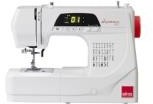 Тип машины: компьютерная.шт.1швейная машинаПрошиваемые	материалы:*(см. примечание)легкие/средние/тяжелые(джинсовая, легкая кожа).Тип челнока: горизонтальныйротационный.Максимальная	скоростьшитья: 820 ст/мин.Минимальная скорость шитья:70 ст/мин.Регулировка длины стежка: от0 до 4 мм.Регулировка ширины зигзага:от 0 до 5 мм.Усиленный	прокол	иглы:наличие.ЖК-дисплей: наличие.Кнопка	позиционированияиглы: наличие.Кнопка	точечной	закрепки:наличие.Кнопка	обратного	хода:наличие.Регулятор натяжения верхнейнити: наличие.Регулятор	скорости	шитья(ползункового типа): наличие.Регулятор	баланса	строчки:наличие.Легко	пристегивающаясялапка: наличие.Дополнительный	подъёмлапки: наличие.Регулятор давления лапки наткань: наличие.Встроенный	нитевдеватель:наличие.Встроенный	нитеобрезатель:наличие.Переключатель	нижнеготранспортера: наличие.Свободный рукав: наличие.Отсек	для	храненияаксессуаров: наличие.Тип освещения: светодиодное.Потребляемая	мощность: 32Вт.Управление:кнопка Старт/Стоп, педаль; кнопка Блокировка;кнопка Позиционирования иглы верхнее/ нижнее (программируемое);кнопка Реверс;кнопка	Автоматическая обрезка нити.Кол-во операций: 30, в том числе:рабочие строчки;оверлочные строчки;трикотажные строчки;декоративные строчки;программируемая петля. Петля:	автоматическая (программируемая). Комплектация:Универсальная лапка A;Лапка для втачивания молнии Е;Скользящая	лапка	для выполнения петли;Лапка для атласных строчек F; Шпульки - 3 шт.;Набор игл Organ; Вспарыватель; Отвёртка;Щёточка для чистки пыли; Вертикальный	катушечный стержень;Горизонтальный катушечный стержень;Ограничитель	для	катушек большой;Ограничитель	для	катушек малый;Мягкий чехол; https://www.elfort.ru/sewing- machines/elna-experience-450.htm2ELNA	664	швейная машинка (оверлок)*(см. примечание)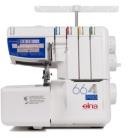 Тип машины: оверлок. Материал корпуса: пластик. Длина стежка, максимальная: 5 мм.Количество нитей в швах: 3 или 4Коэффициент дифференциальной	подачи: 0,5-2,25.Максимальная	высота подъема лапки: 8 мм.Регулятор давления лапки на ткань: наличие.Регулировка ширины   обрезашт.1ткани: наличие.Ширина обрезки: до 7,3 мм. Отключение ножа: наличие. Максимальная	скорость шитья: 1300 ст./мин.Количество операций: 88 видов строчек:закрепочный	в	4	нити: наличие;трикотажный	стрейч: наличие;для	сборок	в	4	нити: наличие;3-ниточный: наличие;3-ниточный	широкий: наличие;3-ниточный узкий: наличие;3-ниточный	роликовый: наличие;плоский	шов	в	3	нити (Flatlock): наличие.Швы:3-ниточный шов: наличие;4-ниточный шов: наличие. Прошиваемые	материалы: сверхтонкие, тонкие, средние, плотные, сверхплотные.Конвертер	верхнего петлителя: опционально.Помощник заправки нижнего петлителя: наличие.Дифференциальная	подача ткани: наличие.Блокировка	двигателя: наличие.Потребляемая	мощность: 105Вт.Комплектация:Лапка	для	оверлока стандартнаяОтвертки большая Отвертка малая ПинцетНабор иглСетки на катушку – 4 шт. Щеточка от пыли Ограничители для катушек –4 шт.Нитевдеватель Масленка с масломКоробка	для	хранения аксессуаровМягкий чехол от пыли. https://www.elfort.ru/overlocks/ elna-664.htm3Гладильная		доска METALNOVA	DUETTOBASE *(см. примечание)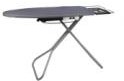 Многофункциональная гладильная доска.Размер	гладильной поверхности		(ДхШ): 1200х450мм.Высота	гладильной поверхности: 760-1000 мм.Регулировка высоты: 6 позиций.Подставка для парогенератора (240х355 мм) с защитным бортиком (h=25мм).Накладки для устойчивого положения: 2 шт.Накладки	с	колесами	для удобного перемещения: 2 шт. Нагрев			гладильной платформы: наличие.Режим	всасывания	и выдувания воздуха: наличие. Встроенная розетка: наличие. Мощность: 350 Вт.Напряжение: 220 В. https://www.elfort.ru/ironing- boards-and-systems/metalnova- duetto-base.htmшт.14Электроутюг	Metalnova Genius 2000*(см. примечание)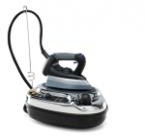 Утюг позволяет отглаживать вещи в вертикальном положении, не снимая их с вешалки, струей «сухого» пара.В комплекте: тефлоновая насадка с фиксатором и упором из силикона.Давление пара, max: 3,5 бар. Функция	вертикального глажения: наличие.Бойлер и резервуар для воды находятся внутри стального наружного корпуса для обеспечения безопасности.Емкость бойлера: 1,5 литра Емкоcть резервуара для воды: 1,5литраРучка утюга: пробка. Паровой шланг: 2,1 м.Держатель шланга: стальной, высотой 38 см.Кнопка	включения парогенератора		с контрольным индикатором: наличие.Индикатор отсутствия воды в бойлере: наличие.Индикатор готовности пара: наличие.Информационные   лампочки:шт.1пар	готов	-	зеленая; отсутствие воды - красная.Напряжение: 220 В. Потребляемая мощность: 2150 Вт.Вес: 6,8 кг. https://www.elfort.ru/irons/metal nova-genius-2000.htm5Манекен Monica (р-р 44) + стойка Милан*(см. примечание)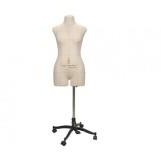 В комплекте: манекен и стойка Милан.Основа:	эластичный полимерный материал.В манекен можно втыкать иголки, булавки под любым углом, на нем можно отпаривать и гладить одежду. Манекен на подставке с колесиками.Обтяжка – 100% хлопок с нанесенными	основными конструкторскими линиями баланса.Съемный чехол для хранения: наличие. Возможность стирки с расположенной на спинке потайной застежкой-молнией. Цвет: бежевый.Размер модели: 42 (44). Рост манекена: 170 см. Длина спинки: 40 см.Технические	характеристики стойки Милан:Материал: металл. Цвет: черныйОснование: четырёхконечное. Колес: 4 шт.В	комплект	входит металлическая хромированная труба со стопорным кольцом. Высота: 22 см. (с колесами).Ширина: 38 см.Длина хромированной трубы: 100 см.Двойная	регулировка манекена по высоте в пределах 80 см.Преимущества		– устойчивость, долговечность, двойная	регулировка	по высоте. https://www.elfort.ru/mannequin s/maneken-zhenskii-monica- razmer-44-bezhevyi.htmшт.16Портновская	колодка«Рукав узкий»*(см. примечание)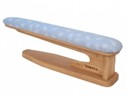 Тип: узкий рукав.Назначение:	для	влажно- тепловой обработки изделий. Материал: высококачественный		бук	с глубокой полировкой.Используемая ткань и набивка обладают	требуемой эластичностью		и обеспечивают безопасность от окрашивания изделия.Длина: 610 мм. Ширина: 110х90 мм. Высота: 185 мм.Поставляется в сборе. https://www.elfort.ru/portnovski e-kolodki/kolodka-chayka-rukav-uzkii.htmшт.17Портновская	колодка«Утюжок двухсторонний»*(см. примечание)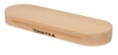 Тип: утюжок двухсторонний. Назначение:	охлаждение участков ткани после утюжки за счет высокой теплоёмкости. Материал: высококачественный дуб или бук с глубокой полировкой.Длина: 280 мм.Ширина: 90 мм.Высота: 45 мм. Поставляется в сборе.https://www.elfort.ru/portnovski e-kolodki/kolodka-chayka- utyuzhok-dvuhstoronnii.htmшт.18Светильник для швейной машины HM-99T (LED)*(см. примечание)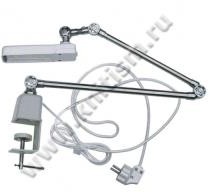 Назначение:	для	подсветки рабочей области.Количество светодиодов: 6. Штепсельная вилка.Возможность	крепления	на столе.Распределительная коробка на ножке.Регулируемая	ножка светильника.Мощность: 4 Вт.Напряжение: 220 В. Поставляется в сборе.шт.29PRYM	Лекало портновское*(см. примечание)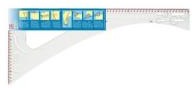 Многофункциональное лекало для раскроя. Облегчает разметку линий пояса, горловины,		проймы, припусков, складок, петель и т.д. Толстый, износостойкий материал	обеспечивает долговечность, а деления, нанесенные лазером, точность измерений.Размер: 0,3*60,5*24,5 см / шкала 60 см и 24 см.шт.1Материал - пластик.Компания	производитель	- PRYM.Страна	производитель	- ГЕРМАНИЯ.https://www.1sew.ru/instrument y-dlja-rukodelija/prym-lekalo- portnovskoe-611499.htm10Швейный набор SWK-12- 1702*(см. примечание)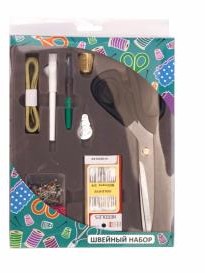 В наборе должно быть:шт.110Швейный набор SWK-12- 1702*(см. примечание)Распарыватель не менее 1 шт.шт.110Швейный набор SWK-12- 1702*(см. примечание)Портновские ножницы 22 смшт.110Швейный набор SWK-12- 1702*(см. примечание)Набор игл для ручного шитья (не менее 16 шт. разной длиныи	нумерации	с	широкими ушками).шт.110Швейный набор SWK-12- 1702*(см. примечание)Нитевдевательшт.110Швейный набор SWK-12- 1702*(см. примечание)Меловой белый карандаш сощёткойшт110Швейный набор SWK-12- 1702*(см. примечание)Сантиметровая лента длинноюне менее 1 м,	цена деления должна быть 1 ммшт.110Швейный набор SWK-12- 1702*(см. примечание)Напёрстокшт.110Швейный набор SWK-12- 1702*(см. примечание)Набор булавок 38мм не менее 200 шт.шт.111.Стул для швеи (газ-лифт)*(см.примечание)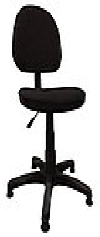 https://www.xn-- c1adjhgsahkeidea0m.xn-- p1ai/products/164275981- stul_dlya_shvei_gaz_liftшт.212.Стол*(см.примечание)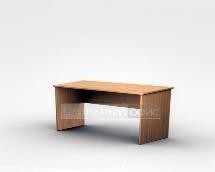 Стол с рабочей поверхностью не менее1400х600х750шт.2РАСХОДНЫЕ МАТЕРИАЛЫ НА 1- ГО УЧАСТНИКАРАСХОДНЫЕ МАТЕРИАЛЫ НА 1- ГО УЧАСТНИКАРАСХОДНЫЕ МАТЕРИАЛЫ НА 1- ГО УЧАСТНИКАРАСХОДНЫЕ МАТЕРИАЛЫ НА 1- ГО УЧАСТНИКАРАСХОДНЫЕ МАТЕРИАЛЫ НА 1- ГО УЧАСТНИКАРАСХОДНЫЕ МАТЕРИАЛЫ НА 1- ГО УЧАСТНИКА№ п/пНаименованиеФото расходных материаловТехнические характеристики оборудования, инструментов и ссылка на сайт производителя,поставщикаЕд. измеренияНеобх одимо е кол-во1Ткань однотонная сорочечная, смесовая (поверхностная плотность 160гр/м2)Ткань однотонная	, сорочечная, смесоваяhttps://welltex.ru/tkan- sorocecnaa-smesovaa-5545- 160grm2-oxford-chic-4s-va- 589430-4741.htmlм22Нитки в цвет ткани (состав100%п/э)https://welltex.ru/search?searc h=+нитки+гутерман+120шт.63Нитки для сметывания, контрастного цвета (состав100%п/э)https://welltex.ru/search?searc h=+нитки+гутерман+120шт.14Односторонний флизелин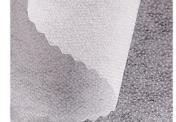 https://welltex.ru/flizelin- 45gm2-niteprosivnoj-cv- belyj-90sm-up-5pm-danelli- f4yp45-599056.htmlм15Иглы	для	ELNA eXperience 450швейная маши- наORGAN иглы универсальные 5/90https://www.elfort.ru/needles-forhousehold-machines/organ- iglyuniversalnye-5-90- blister.htmнабор1РАСХОДНЫЕ МАТЕРИАЛЫ, ОБОРУДОВАНИЕ И ИНСТРУМЕНТЫ, КОТОРЫЕУЧАСТНИКИ ДОЛЖНЫ ИМЕТЬ ПРИ СЕБЕ (при необходимости)РАСХОДНЫЕ МАТЕРИАЛЫ, ОБОРУДОВАНИЕ И ИНСТРУМЕНТЫ, КОТОРЫЕУЧАСТНИКИ ДОЛЖНЫ ИМЕТЬ ПРИ СЕБЕ (при необходимости)РАСХОДНЫЕ МАТЕРИАЛЫ, ОБОРУДОВАНИЕ И ИНСТРУМЕНТЫ, КОТОРЫЕУЧАСТНИКИ ДОЛЖНЫ ИМЕТЬ ПРИ СЕБЕ (при необходимости)РАСХОДНЫЕ МАТЕРИАЛЫ, ОБОРУДОВАНИЕ И ИНСТРУМЕНТЫ, КОТОРЫЕУЧАСТНИКИ ДОЛЖНЫ ИМЕТЬ ПРИ СЕБЕ (при необходимости)РАСХОДНЫЕ МАТЕРИАЛЫ, ОБОРУДОВАНИЕ И ИНСТРУМЕНТЫ, КОТОРЫЕУЧАСТНИКИ ДОЛЖНЫ ИМЕТЬ ПРИ СЕБЕ (при необходимости)РАСХОДНЫЕ МАТЕРИАЛЫ, ОБОРУДОВАНИЕ И ИНСТРУМЕНТЫ, КОТОРЫЕУЧАСТНИКИ ДОЛЖНЫ ИМЕТЬ ПРИ СЕБЕ (при необходимости)1Специальная одеждашт.1ДОПОЛНИТЕЛЬНОЕ ОБОРУДОВАНИЕ, ИНСТРУМЕНТЫ КОТОРОЕ МОЖЕТ ПРИ-ВЕСТИ С СОБОЙ УЧАСТНИКДОПОЛНИТЕЛЬНОЕ ОБОРУДОВАНИЕ, ИНСТРУМЕНТЫ КОТОРОЕ МОЖЕТ ПРИ-ВЕСТИ С СОБОЙ УЧАСТНИКДОПОЛНИТЕЛЬНОЕ ОБОРУДОВАНИЕ, ИНСТРУМЕНТЫ КОТОРОЕ МОЖЕТ ПРИ-ВЕСТИ С СОБОЙ УЧАСТНИКДОПОЛНИТЕЛЬНОЕ ОБОРУДОВАНИЕ, ИНСТРУМЕНТЫ КОТОРОЕ МОЖЕТ ПРИ-ВЕСТИ С СОБОЙ УЧАСТНИКДОПОЛНИТЕЛЬНОЕ ОБОРУДОВАНИЕ, ИНСТРУМЕНТЫ КОТОРОЕ МОЖЕТ ПРИ-ВЕСТИ С СОБОЙ УЧАСТНИКДОПОЛНИТЕЛЬНОЕ ОБОРУДОВАНИЕ, ИНСТРУМЕНТЫ КОТОРОЕ МОЖЕТ ПРИ-ВЕСТИ С СОБОЙ УЧАСТНИК1НапёрстокприспособлениеПо размеру участникашт.1Разрешается брать с собой на соревновательную площадку из тех средств реабилитации по нозологиям, которые участник использует постоянно, например, специальное кресло-коляску (для участников с проблемами ОДА), слуховойаппарат для участников с проблемами слуха.Разрешается брать с собой на соревновательную площадку из тех средств реабилитации по нозологиям, которые участник использует постоянно, например, специальное кресло-коляску (для участников с проблемами ОДА), слуховойаппарат для участников с проблемами слуха.Разрешается брать с собой на соревновательную площадку из тех средств реабилитации по нозологиям, которые участник использует постоянно, например, специальное кресло-коляску (для участников с проблемами ОДА), слуховойаппарат для участников с проблемами слуха.Разрешается брать с собой на соревновательную площадку из тех средств реабилитации по нозологиям, которые участник использует постоянно, например, специальное кресло-коляску (для участников с проблемами ОДА), слуховойаппарат для участников с проблемами слуха.ОБОРУДОВАНИЕ НА 1-ГО ЭКСПЕРТАОБОРУДОВАНИЕ НА 1-ГО ЭКСПЕРТАОБОРУДОВАНИЕ НА 1-ГО ЭКСПЕРТАОБОРУДОВАНИЕ НА 1-ГО ЭКСПЕРТАОБОРУДОВАНИЕ НА 1-ГО ЭКСПЕРТАОБОРУДОВАНИЕ НА 1-ГО ЭКСПЕРТА№ п/пНаименованиеФото необходимого оборудования илиинструмента, или мебелиТехнические характеристики оборудования, инструментов и ссылкана сайт производителя, поставщикаЕд. измеренияНеобх одимо е кол- во1Стул посетителя офисный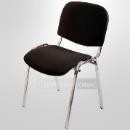 Размеры: 55х80шт.12Стол офисный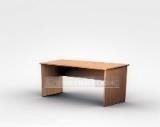 1400х600х750шт.1/2РАСХОДНЫЕ МАТЕРИАЛЫ НА 1 ЭкспертаРАСХОДНЫЕ МАТЕРИАЛЫ НА 1 ЭкспертаРАСХОДНЫЕ МАТЕРИАЛЫ НА 1 ЭкспертаРАСХОДНЫЕ МАТЕРИАЛЫ НА 1 ЭкспертаРАСХОДНЫЕ МАТЕРИАЛЫ НА 1 ЭкспертаРАСХОДНЫЕ МАТЕРИАЛЫ НА 1 Эксперта1Планшеты с зажимом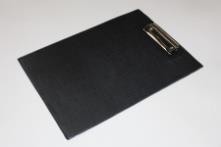 Планшет с зажимом Attache А4 черныйшт.12Набор ручек и карандашей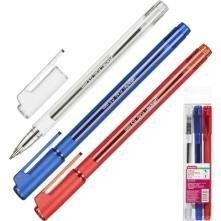 https://www.ozon.ru/categor y/ruchki-s-karandashom/шт.13Набор цветных маркеров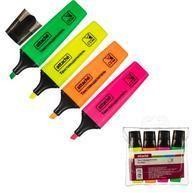 https://www.komus.ru/katalog/r uchki-karandashi- markery/tekstovydeliteli/nabor- tekstovydelitelej-attache- colored-tolshhina-linii-1-5-mm-4-tsveta-/p/629205/?from=block-301-2шт.14Сантиметровые ленты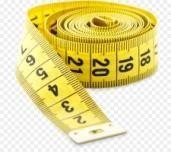 https://www.sima- land.ru/tvorchestvo/shite-i- vyshivanie/shveynaya- furnitura/prinadlezhnosti-dlya- kroyki-i-shitya/lekala-lineyki- santimetry/santimetrovye- lenty-fpc/?c_id=23228&per- page=20&sort=price&viewtype=listшт.15Калькулятор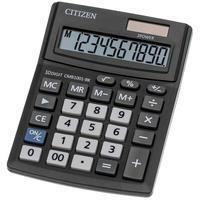 https://www.komus.ru/katalog/k antstovary/kalkulyatory/kalkulya tory-nastolnye/kalkulyator- nastolnyj-citizen-business-line- cmb1001-bk-10-razryadnyj- chernyj-137x102x31- mm/p/480263/?from=block-301- 14шт.1КОМНАТА УЧАСТНИКОВКОМНАТА УЧАСТНИКОВКОМНАТА УЧАСТНИКОВКОМНАТА УЧАСТНИКОВКОМНАТА УЧАСТНИКОВКОМНАТА УЧАСТНИКОВ№ п/пНаименованиеФото необходимого оборудования илиинструмента, или мебелиТехнические характеристики оборудования, инструментов и ссылкана сайт производителя, поставщикаЕд. измеренияНеобх одимо е кол- во1Стол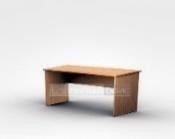 1400х600х750шт.1/202Стул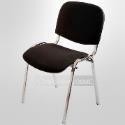 Размеры: 55х80шт.13Вешалка для одежды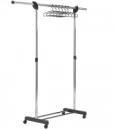 http://mosunivermag.ru/image/c ac he/catalog/Gimi/paco-super- 750x750.jpgшт.1/20ДОПОЛНИТЕЛЬНЫЕ ТРЕБОВАНИЯ К ПЛОЩАДКЕ/КОММЕНТАРИИДОПОЛНИТЕЛЬНЫЕ ТРЕБОВАНИЯ К ПЛОЩАДКЕ/КОММЕНТАРИИДОПОЛНИТЕЛЬНЫЕ ТРЕБОВАНИЯ К ПЛОЩАДКЕ/КОММЕНТАРИИДОПОЛНИТЕЛЬНЫЕ ТРЕБОВАНИЯ К ПЛОЩАДКЕ/КОММЕНТАРИИДОПОЛНИТЕЛЬНЫЕ ТРЕБОВАНИЯ К ПЛОЩАДКЕ/КОММЕНТАРИИДОПОЛНИТЕЛЬНЫЕ ТРЕБОВАНИЯ К ПЛОЩАДКЕ/КОММЕНТАРИИКулер для воды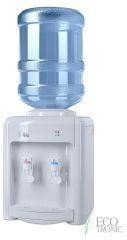 настольный без охлажденияшт.1Порошковый огнетушитель ОП-4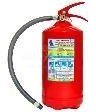 Класс В - 55 В Класс А - 2 Ашт.1Аптечка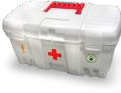 http://aptechki.ru/medicine/schk ol nayaшт.1Наименование нозологииПлощадь, м.кв.Ширина прохода меж- ду рабочимиместами, м.Специализированное оборудование, количество.*Рабочее место Участника с нарушением слухаПлощадь зоны на 1 учащегося следует принимать не менее 2,5 м2; При кабинетах должны предусматриваться лаборантские площадью не менее 16 м2.В специализированных учебных заведениях расстояние между рядами столов - не менее 0,6 м; между столами в ряду – не менее 0,5м; между рядами столов и стенами без оконных проемов - не менее 0,7 м; между рядом столов и стеной с оконными проемами - неменее 0,5м.СурдопереводчикРабочее место участника с нарушениемзренияПлощадь зоны на 1 учащегося аппарата - более 3 м2Площадь ученического стола 1м ширины и 0,6м глубины для размещения Брайлевской литературы итифлосредствРасстояние между рядами столов - не менее 0,6м; между столами в ряду не менее 0,5 м; между рядами столов и стенами без оконных проемов - не менее 0,7 м; между рядом столов и стеной с оконными проемами - не менее 0,5 мУвеличители, лупыРабочее место участника с нарушениямиОДАМинимальный размер зоны на одно место с учетом подъезда и разворота коляски равен 1,8 x 1,8 м.Площадь зоны на 1 учащегося аппара- та- более 3 м2В учебных мастерских, используемых инвалидами на креслах колясках, ширина основного прохода, а также расстояние между станками должны быть не менее 1,6 мОснащение (оборудование) специального рабочего места оборудованием, обеспечивающим реализацию эргономических принципов (максимально удобное) Установка трансформируемых предметов мебели (столы, стулья). Стол – с изменяемой высотой и наклоном. Стул – с изменяемым положением сиденья (наклон и высота) и с подставкой для ног. На рабочее место участника с нарушением ОДА (пользующихся инвалидной коляской) предусмотрена замена промышленных швейных машин на бытовыешвейные машины).Рабочее место участника с соматическими заболеваниямиПлощадь зоны на 1 учащегося в учебных кабинетах следует принимать не менее 2,5 м2;Объем производственных помещений на одного работающего инвалида принимается не менее 15 куб.м; площадь - не менее 4,5 кв. м; высота - не менее 3,2 м.Технологическое оборудование, площадь проходов, проездов, Промежуточного складирования материалов и готовой продукции в указанную площадь невходит.Рабочие Места при их Расположении в непосредственной близости от окон должны быть защищены от перегрева в летнее время солнцезащитными устройствамиРабочее место участника с ментальными нарушениямиПлощадь зоны на 1 учащегося с нарушением интеллекта в учебных кабинетах следует принимать не менее 2,5 м2В специализированных учебных заведениях расстояние между рядами столов - не менее 0,6м; между столами в ряду – не менее 0,5 м; между рядами столов и стенами без оконных проемов - не менее 0,7 м; между рядом столов и стеной с оконными проемами - неменее 0,5м.Расстановка мебели так, чтобы у работника исключались наклоны туловища. Размещение полок и стеллажей не выше роста среднестатистического человека